ART 30 ASSIGNMENTS   2018Drawing I: A fully modeled drawing including a figure. You will be doing some life drawing in class. Preparatory drawings required (you may take photos of figures and use them for practice). Choice of the following drawing medium or combination of drawing media:  Charcoal, chalk pastels, conte (NO pencil) Google Alice Neal figure drawings. Figure should fill paper. 18” x 24”  Choose paper according to medium.Approx. 10 days. Drawing II: Abstraction/nonobjective piece. Mixed media – same as above with the addition of oil pastel (dry only, ie., NO paint) 18” x 24”  We will do some nonobjective studies before you tackle this project. Absolutely no copying or derivative work from the internet allowed.Approx. 10 daysCollage: Assignment from Nicole Brisco’s Art Room – “Ordinary to Extraordinary Collage”. See website for information.  18”x24” (or comparable, if a differently shaped rectangle desired)  Mixed Media (any medium, wet or dry, + any 2D collage elements). We will do a preparatory collage study before you begin this project.Approx. 10 days3D/Sculpture: Mobile and Social Issue (this assignment will be the same as last year’s). Choice of medium/media. Reading and notes to be completed first.Approx. 10 daysPainting on canvas: Self-Portrait.  Preparatory work first in oils. May use oils or acrylics for painting.  See attached sheet.Approx. 20-22 daysAssignment 5   Preparatory Questionnaire"A Study of Perception" - Reflective Identity 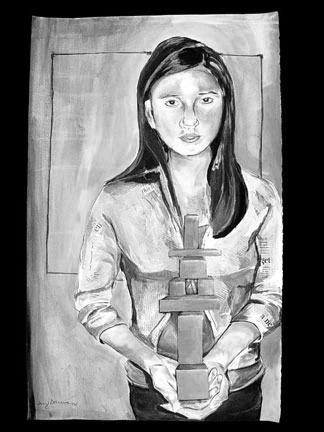 Objective: Students will create a self-portrait and incorporate the idea of "reflective identity" or how others perceive them. Students will research the theme of identity in artist work and how the artist subtle acknowledgments of identity are represented. The idea of "Reflective" is open to interpretation. By the end of the semester the following is due:One completed ¾ to full body self-portrait. This work should represent you how others might perceive you in a creative and original way. I will let you know how this will be marked according to the rubrics.Identity Questionnaire  This may help you identify aspects about yourself to consider when you are planning your painting.INSTRUCTIONS: These items describe different aspects of identity. Please read eachitem carefully and consider how it applies to you. Fill in the blank next to each item bychoosing a number from the scale below:1 = Not important to my sense of who I am2 = Slightly important to my sense of who I am3 = Somewhat important to my sense of who I am4 = Very important to my sense of who I am5 = Extremely important to my sense of who I am____ 1. The things I own, my possessions____ 2. My personal values and moral standards____ 3. My popularity with other people____ 4. Being a part of the many generations of my family____ 5. My dreams and imagination____ 6. The ways in which other people react to what I say and do____ 7. My race or ethnic background____ 8. My personal goals and hopes for the future____ 9. My physical appearance: my height, my weight, and the shape of my body____ 10. My religion____ 11. My emotions and feelings____ 12. My reputation, what others think of me____ 13. Places where I live or where I was raised____ 14. My thoughts and ideas____ 15. My attractiveness to other people____ 16. My age, belonging to my age group or being part of my generation____ 17. My gestures and mannerisms, the impression I make on others____ 18. The ways I deal with my fears and anxieties____ 19. My sex, being a male or a female____ 20. My social behavior, such as the way I act when meeting people____ 21. My feeling of being a unique person, being distinct from others____ 22. My relationships with the people I feel close to____23. My social class, the economic group I belong to whether lower, middle, orupper class____ 24. My feeling of belonging to my community____25. Knowing that I continue to be essentially the same inside even though lifeinvolves many external changes____ 26. Being a good friend to those I really care about____ 27. My self-knowledge, my ideas about what kind of person I really am____ 28. My commitment to being a concerned relationship partner____ 29. My feeling of pride in my country, being proud to be a citizen____ 30. My physical abilities, being coordinated and good at athletic activities____ 31. Sharing significant experiences with my close friends____ 32. My personal self-evaluation, the private opinion I have of myself____ 33. Being a sports fan, identifying with a sports team____ 34. Having mutually satisfying personal relationships____ 35. Connecting on an intimate level with another person____ 36. My occupational choice and career plans____ 37. Developing caring relationships with others____ 38. My commitments on political issues or my political activities____39. My desire to understand the true thoughts and feelings of my best friend ____40. My academic ability and performance, such as the grades I earn andcomments I get from teachers____ 41. Having close bonds with other people____42. My language, such as my regional accent or dialect or a second language thatI know____ 43. My feeling of connectedness with those I am close to____ 44. My role of being a student in high school